PENGARUH PROMOSI TERHADAP KEPUTUSAN PEMBELIAN         PADA DISTRO WORDS TREATMENT DEPARTEMENT                DI KOTA BANDUNGSKRIPSIDiajukan Untuk Memenuhi Salah Satu Syarat Dalam Menempuh Ujian Sarjana Program Strata SatuPada Program Studi Administrasi BisnisOleh:Fikri Sopian SauriNPM. 192040235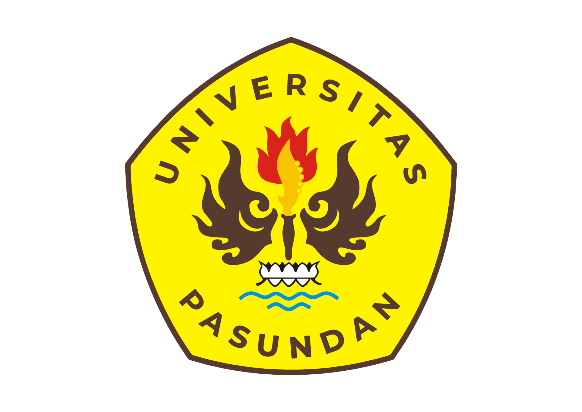 FAKULTAS ILMU SOSIAL DAN ILMU POLITIKUNIVERSITAS PASUNDANBANDUNG2022